		Соглашение		О принятии согласованных технических правил Организации Объединенных Наций для колесных транспортных средств, предметов оборудования и частей, которые могут быть установлены и/или использованы на колесных транспортных средствах, и об условиях взаимного признания официальных утверждений, выдаваемых на основе этих правил Организации Объединенных Наций*	(Пересмотр 3, включающий поправки, вступившие в силу 14 сентября 2017 года)_________		Добавление 78 – Правила № 79 ООН		Пересмотр 3 – Поправка 1Дополнение 1 к поправкам серии 02 − Дата вступления в силу: 16 октября 2018 года		Единообразные предписания, касающиеся официального утверждения транспортных средств в отношении оборудования рулевого управленияНастоящий документ опубликован исключительно в информационных целях. Аутентичным и юридически обязательным текстом является документ: 	ECE/TRANS/WP.29/2018/11._________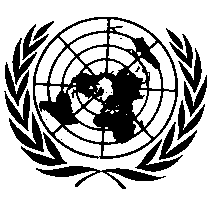 ОРГАНИЗАЦИЯ ОБЪЕДИНЕННЫХ НАЦИЙПункт 5.1.6.1.1 изменить следующим образом:«5.1.6.1.1	Каждое срабатывание КФРУ немедленно сигнализируется водителю при помощи оптического предупредительного сигнала, который остается включенным не менее одной секунды или в течение всего времени ее срабатывания в зависимости от того, какой промежуток времени является более продолжительным.		В случае срабатывания системы КФРУ, контролируемой функцией электронного контроля устойчивости (ЭКУ) или обеспечения устойчивости транспортного средства, как указано в соответствующих правилах ООН (т. е. в правилах ООН № 13, 13-H или 140), в качестве альтернативы упомянутому выше оптическому предупредительному сигналу может использоваться мигающий контрольный сигнал ЭКУ, указывающий на срабатывание ЭКУ, в течение всего времени ее срабатывания».E/ECE/324/Rev.1/Add.78/Rev.3/Amend.1−E/ECE/TRANS/505/Rev.1/Add.78/Rev.3/Amend.1E/ECE/324/Rev.1/Add.78/Rev.3/Amend.1−E/ECE/TRANS/505/Rev.1/Add.78/Rev.3/Amend.1E/ECE/324/Rev.1/Add.78/Rev.3/Amend.1−E/ECE/TRANS/505/Rev.1/Add.78/Rev.3/Amend.12 November 2018